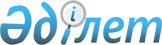 Адамдардың жарақаттануларына немесе қаза болуларына әкеп соққан жол-көлік оқиғалары туралы" есеп нысанын және оны қалыптастыру жөніндегі нұсқаулықты бекіту туралыҚазақстан Республикасы Бас Прокурорының 2015 жылғы 16 қарашадағы № 131 бұйрығы. Қазақстан Республикасының Әділет министрлігінде 2015 жылы 11 желтоқсанда № 12397 болып тіркелді.
      Ескерту. Бұйрықтың тақырыбы жаңа редакцияда – ҚР Бас Прокурорының 27.09.2022 № 191 (алғашқы ресми жарияланған күнiнен кейін қолданысқа енгізіледі) бұйрығымен.
      "Мемлекеттік құқықтық статистика және арнайы есепке алу туралы" Қазақстан Республикасы Заңының 12-бабының 4-тармағын, 3-тармағының 13) тармақшасын іске асыру мақсатында Қазақстан Республикасы Президентінің 2017 жылғы 13 қазандағы № 563 Жарлығымен бекітілген "Қазақстан Республикасының прокуратура органдарының кейбір мәселелері туралы" Қазақстан Республикасының Бас прокуратурасы туралы ереженің 19-тармағының 37) тармақшасын басшылыққа алып, БҰЙЫРАМЫН:
      Ескерту. Кіріспе жаңа редакцияда – ҚР Бас Прокурорының 24.08.2023 № 164 (алғашқы ресми жарияланған күнінен бастап қолданысқа енгізіледі) бұйрығымен.


      1. Мыналар:
      1) осы бұйрықтың 1-қосымшасына сәйкес "Адамдардың жарақаттануларына немесе қаза болуларына әкеп соққан жол көлік оқиғалары туралы" есеп нысаны;
      2) осы бұйрықтың 2-қосымшасына сәйкес "Адамдардың жарақаттануларына немесе қаза болуларына әкеп соққан жол көлік оқиғалары туралы" есебін қалыптастыру жөніндегі нұсқаулық бекітілсін.
      Ескерту. 1-тармақ жаңа редакцияда – ҚР Бас Прокурорының 27.09.2022 № 191 (алғашқы ресми жарияланған күнiнен кейін қолданысқа енгізіледі) бұйрығымен.


      2. Қазақстан Республикасы Бас прокуратурасының Құқықтық статистика және арнайы есепке алу жөніндегі комитеті:
      1) осы бірлескен бұйрықтың Қазақстан Республикасы Әділет министрлігінде мемлекеттік тіркелуін; 
      2) осы бұйрықтың мерзімді баспа басылымдарында және "Әділет" ақпараттық-құқықтық жүйесінде ресми жариялануын; 
      3) осы бұйрықтың Қазақстан Республикасы Бас прокуратурасының ресми интернет-ресурсында орналастырылуын қамтамасыз етсін. 
      3. Осы бұйрық алғашқы ресми жарияланған күнінен кейін күнтізбелік он күн өткен соң қолданысқа енгізіледі.  "Адамдардың жарақаттануларына немесе қаза болуларына әкеп соққан жол-көлік оқиғалары туралы" есеп
      Ескерту. 1-қосымша жаңа редакцияда - ҚР Бас Прокурорының 12.06.2024 № 75 (алғашқы ресми жарияланған күнінен кейін қолданысқа енгізіледі) бұйрығымен. 1-кесте. Жол-көлік оқиғалары (бұдан әрі - ЖКО) жасалған жері, кінәлі және ЖКО түрлері бойынша туралы мәліметтер "Адамдардың жарақаттануларына немесе қаза болуларына әкеп соққан жол-көлік оқиғалары туралы" есеп 2-кесте. ЖКО ықпал еткен факторлар туралы ақпарат ( жасалған жері бойынша)
      Кестенің жалғасы
      кестенің жалғасы, "Адамдардың жарақаттануларына немесе қаза болуларына әкеп соққан жол-көлік оқиғалары туралы" есеп" 3-кесте. ЖКО ықпал еткен факторлар туралы ақпарат (кінәлі бойынша)
      кестенің жалғасы "Адамдардың жарақаттануларына немесе қаза болуларына әкеп соққан жол-көлік оқиғалары туралы" есеп 4-кесте. ЖКО-ға кінәлі қатысушылар туралы мәліметтер
      Кестенің жалғасы
      Кестенің жалғасы "Адамдардың жарақаттануларына немесе қаза болуларына әкеп соққан жол-көлік оқиғалары туралы" есеп 5-кесте. Зардап шеккен ЖКО-ға қатысушылар туралы мәліметтер
      Кестенің жалғасы "Адамдардың жарақаттанулары немесе қаза болуларына әкеп соққан жол көлік оқиғалары туралы" есепті қалыптастыру жөніндегі нұсқаулық
      Ескерту. Нұсқаулық жаңа редакцияда – ҚР Бас Прокурорының 27.09.2022 № 191 (алғашқы ресми жарияланған күнiнен кейін қолданысқа енгізіледі) бұйрығымен. 1-тарау. Жалпы ережелер
      1. Осы "Адамдардың жарақаттанулары немесе қаза болуларына әкеп соққан жол көлік оқиғалары туралы" есепті қалыптастыру жөніндегі нұсқаулық (бұдан әрі – есеп) жол-көлік жарақаттанулары және адам өлімі көрсеткіштерін құрайтын есепті қалыптастыру жөніндегі қағидаларды нақтылайды.
      Ескерту. 1-тармақ жаңа редакцияда - ҚР Бас Прокурорының 12.06.2024 № 75 (алғашқы ресми жарияланған күнінен кейін қолданысқа енгізіледі) бұйрығымен.


      2. Осы Нұсқаулықта мынадай ұғымдар пайдаланылады:
      1) есептен жасырылған жол-көлік оқиғасы – бұл негіздердің болуына қарамастан есепке қою үшін шаралар қабылданбаған адамның денсаулығына зиян келтіруге, өліміне әкеп соқтырған жол-көлік оқиғасы;
      2) жаяу жүргінші – жолда көлік құралынан тыс жерде тұрған және онда жұмыс жүргізіп жатпаған адам. Мүгедектігі бар адамдарға арналған кресло-арбалармен жүріп-тұратын, велосипедті, электр самокатты, шағын электр көлік құралын, мопедті, мотоциклді жетелеп әкеле жатқан, шана, арба, балалар арбасын сүйретіп келе жатқан жеке адамдар жаяу жүргіншілерге теңестіріледі;
      3) жол – "Жол жүрісі туралы" Қазақстан Республикасының Заңында белгіленген тәртіппен көлік құралдары мен жаяу жүргіншілердің жүруі үшін жайластырылған немесе ыңғайластырылған және пайдаланылатын жердің барлық бөлінген жолағы не жасанды құрылыстың үсті. 
      Жол бір немесе бірнеше жүру бөліктерін, сондай-ақ трамвай жолдарын, тротуарларды, жол жиектерін және олар болған кезде бөлу жолақтарын қамтиды;
      4) жолаушы – көлік құралының үстінде (ішінде) отыратын және оны басқармайтын адам;
      5) жол-көлік оқиғасы (бұдан әрі – ЖКО) – көлік құралының жолда жүруі процесінде және оның қатысуымен туындаған, адамның денсаулығына зиян келтіруге, адам өліміне, көлік құралдарының, құрылыстардың, жүктердің бүлінуіне немесе өзге де материалдық залалға әкеп соққан оқиға; 
      6) жүргізуші – көлік құралын басқаратын адам, жол бойымен мал, табын, жүк артылған, жегілген малды немесе мініс жануарын айдаушы;
      7) көлік құралы (бұдан әрі – КҚ) – жолдар бойынша адамдарды, үстінде орнатылған тауарлар немесе жабдықтарды тасымалдауға арналған құрылғы;
      8) Ұлттық куәландырушы орталықтың электрондық цифрлық қолтаңбасы (бұдан әрі – ЭЦҚ) – электрондық цифрлық қолтаңба құралдарымен жасалған және электрондық құжаттың дұрыстығын, оның тиесілігін және мазмұнының өзгермегендігін растайтын электрондық цифрлық нышандар жиынтығы.
      Ескерту. 2-тармақ жаңа редакцияда - ҚР Бас Прокурорының 12.06.2024 № 75 (алғашқы ресми жарияланған күнінен кейін қолданысқа енгізіледі) бұйрығымен.


      3. Есеп мынадай электрондық ақпараттық есепке алу құжаттарының (бұдан әрі – ЭАЕҚ) негізінде қалыптастырылады:
      осы Нұсқаулықтың 1-қосымшасына сәйкес нысан бойынша "Жол-көлік оқиғасын есепке алу карточкасы" (бұдан әрі – ЖКО-1);
      осы Нұсқаулықтың 2-қосымшасына сәйкес нысан бойынша "Жол көлік оқиғасы салдарынан жарақаттанған немесе қаза болған адам туралы карточка" (бұдан әрі – ЖКО-2);
      осы Нұсқаулықтың 3-қосымшасына сәйкес нысан бойынша "Қазақстан Республикасының Қылмыстық-процестік кодексiнің 200-бабының (бұдан әрі – ҚР ҚПК) тәртібінде енгізілген ұсынуларды есепке алу карточкасы" (бұдан әрі – ЖКО-3);
      осы Нұсқаулықтың 4-қосымшасына сәйкес нысан бойынша "ҚР ҚПК-нің 200-бабының тәртібінде енгізіліп қаралған ұсынымдар бойынша шешімдерді есепке алу карточкасы" (бұдан әрі – ЖКО-4).
      ЖКО туралы ЭАЕҚ адамдардың жарақаттануларына немесе қаза болған жағдайда енгізіледі.
      Егер қаза болу мен ЖКО арасында құжатпен расталған себеп-салдарлық байланыс болған кезде ЖКО орнында немесе оқиғадан кейін алған дене жарақаттарынан қайтыс болса, адам ЖКО нәтижесінде қаза тапқандар ретінде есепке алынады. 
      Егер медициналық қызметкерлер (жедел жәрдем) ЖКО орнында немесе медициналық ұйымда денсаулығына зиян келтіру диагнозы қойылса, адам ЖКО нәтижесінде жараланған (жарақат алған) ретінде есепке алынады.
      Ескерту. 3-тармақ жаңа редакцияда - ҚР Бас Прокурорының 12.06.2024 № 75 (алғашқы ресми жарияланған күнінен кейін қолданысқа енгізіледі) бұйрығымен.


      4. ЭАЕҚ-ны Сотқа дейінгі тергеп-тексерулердің бірыңғай тізіліміне (бұдан әрі – СДТБТ) енгізуді ішкі істер органдарының әкімшілік полициясының бөлімшелері (бұдан әрі – әкімшілік полиция бөлімшелері) қамтамасыз етеді. 
      5. ҚСжАЕК-тің аумақтық органдары адамдардың қаза болуына немесе жарақаттануына әкеп соққан ЖКО туралы құқықтық статистикалық ақпараттың тұтастығына, объективтiлiгiне, анықтығына және жеткiлiктілігiне қадағалауды жүзеге асырады және осы мәселе бойынша айына кемінде бір рет тексерулер жүргізеді.
      Ескерту. 5-тармақ жаңа редакцияда - ҚР Бас Прокурорының 12.06.2024 № 75 (алғашқы ресми жарияланған күнінен кейін қолданысқа енгізіледі) бұйрығымен.

 2-тарау. ЭАЕҚ-ны енгізу
      6. Жоқ (белгісіз) мәліметтерді қоспағанда, міндетті түрде толтыруға арналған ЭАЕҚ-ның барлық деректемелері.
      Ескерту. 6-тармақ жаңа редакцияда - ҚР Бас Прокурорының 12.06.2024 № 75 (алғашқы ресми жарияланған күнінен кейін қолданысқа енгізіледі) бұйрығымен.


      7. ЖКО-1 ЭАЕҚ әрбір ЖКО-ға толтырылады. 
      "Карточка нөмірі" 1-деректемеде бірінші жұп санмен – толтырған жыл, екінші жұп санмен – облыстар, республикалық маңызы бар қалалар мен астана коды, үшінші жұп санмен – ауданның немесе қаланың коды, төртінші жұп санмен – ведомство коды, тоғызыншы санмен – резервті нөмірі және соңғы сандармен (5 белгі) әкімшілік полиция бөлімшесінің ЖКО есепке алу журналында тіркелген карточканың реттік нөмірі белгіленеді, одан әрі тіркеуші орган көрсетіледі.
      3-деректеме ЖКО-ның күні туралы мәліметті қамтиды, ол санмен белгіленеді мысалы, 01.01.2015ж.
      6-деректемеде ЖКО-ның орны көрсетіледі, мәлімет сәйкес коды қойылған мәтінде енгізіледі.
      7.3-деректемесінде жолдағы жолақтарының жалпы саны көрсетіледі. Мысалы, әр бағытта екі жолақты жол үшін "4" көрсетілген. Қиылысу бағытында қозғалып бара жатқан көлік құралдарының соқтығысуы кезінде деректеме жолақтарының үлкен саны бар жолы бойынша толтырылады.
      7.4-деректемесінде жолдың нақты бөлігіндегі жылдамдықтың шегі көрсетіледі. Алдағы немесе қиылысу бағыттары үшін түрлі жылдамдық режимдері орнатылған жағдайда, ЖКО-ға кінәлі адам үшін қойылған шектеу көрсетіледі.
      11-деректемеде КҚ нөмірі реті бойынша көрсетіледі. Егер ЖКО-ға кінәлі жүргізуші болса, онда осы КҚ туралы мәліметтер №1 деп енгізіледі.
      КҚ-нің санаты, маркасы, моделі және мемлекеттік нөмірі олардың кодификаторына сәйкес толтырылады және мәтінмен жазылады.
      12-деректеме ЖКО-ның авариялық жағдайдың қысқаша сипаттамасы бар фабуланы қамтиды, КҚ-ның маневр жасауы және ЖКО-ға әкеп соққан жол қозғалысына қатысушылардың әрекеттері қоса көрсетіледі.
      14-деректемеде ЖКО-ға кінәлі қатысушысы көрсетіледі. "ЖКО орнынан жасырынған" (3) дерегін толтыру кезінде осы ЖКО қатысушысы және КҚ туралы мәліметті толығымен толтырмауға жол беріледі. ЖКО мән-жайларын анықтау бойынша, оны жасауға кінәлі адамдар Әкімшілік полиция бөлімшесі ҚСжАЕК-ке аумақтық органға ЖКО-1 ЭАЕҚ-ға өзгерістер енгізу туралы өтінішхатты дереу жолдайды.
      14.1-деректемеде ЖКО-ға кінәлі адамның масаң күйінің түрі көрсетіледі, бұл ретте "Денсаулықтың күрт нашарлауы" (5) деген ұғым жолаушылар, жүктер, оның ішінде қауіпті жүктер тасымалының бағыттары бойынша жиі және сирек жұмыс істейтін көлік құралдарын және рейстен кейінгі және оның алдындағы медициналық сараптама талабы қойылатын жүргізушілерге қатысты толтырылады.
      Ескерту. 7-тармаққа өзгеріс енгізілді - ҚР Бас Прокурорының 12.06.2024 № 75 (алғашқы ресми жарияланған күнінен кейін қолданысқа енгізіледі) бұйрығымен.


      8. ЖКО-2 ЭАЕҚ ЖКО-да қаза болған немесе жарақаттанған әрбір адам үшін толтырылады.
       1 және 2-деректемелер тіркеу органы туралы деректері бар 1-деректемені қоспағанда, ЖКО-1 ЭАЕҚ-ның тиісті деректемелеріне ұқсас толтырылады.
       4-деректемеде зардап шегуші болған КҚ-ның реттік нөмірі көрсетіледі, ЖКО-1 ЭАЕҚ 11-деректемесінде көрсетілген КҚ-ның нөмірленуіне сәйкес жаяу жүргіншілер немесе басқа жол пайдаланушылар үшін "0" қойылады.
      8-деректемеде ЖКО-да зардап шеккен адам туралы мәлімет көрсетіледі, бұл ретте "Белгісіз адам" (3) жәбірленушінің жеке басын куәландыру мүмкін болмаған жағдайда толтыруға рұқсат етіледі.
      ЖКО-да зардап шеккен адам туралы деректер анықталған күннен бастап Әкімшілік полиция бөлімшелері дереу ҚСжАЕК аумақтық органдарына ЖКО-2 ЭЕАҚ-қа өзгерістер енгізу туралы өтінішхат жібереді.
      Ескерту. 8-тармақ жаңа редакцияда - ҚР Бас Прокурорының 12.06.2024 № 75 (алғашқы ресми жарияланған күнінен кейін қолданысқа енгізіледі) бұйрығымен.


      9. ЖКО-3 ЭАЕҚ ҚР ҚПК-нің қылмыстық құқық бұзушылықтар және басқа да заң бұзушылықтар жасауға ықпал еткен мән-жайларды жою туралы 200-бабы тәртібінде ұсыну енгізілген әрбір ЖКО-ға толтырылады (бұдан әрі – ұсыну).
      1-деректеме ЖКО-1 ЭАЕҚ тиісті деректемесіне ұқсас толтырылады.
      2-деректемеде тіркеу органы көрсетіледі.
      3-деректеме ЖКО-ның күні туралы санмен белгіленетін мәліметті қамтиды, мысалы, 01.01.2015.
      4-деректеме санмен көрсетілетін ұсынуды енгізу күні туралы мәліметті қамтиды.
      5-деректемеде ұсынудың шығыс нөмірі толтырылады.
      6-деректемеде ұсыну енгізілген ұйымның атауы көрсетіледі.
      7-деректеме ұсыну енгізілген ұйымның меншік нысанын қамтиды.
      8-деректемеде іс жүргізу кезінде ұсыну енгізілген қылмыстық істің нөмірі толтырылады.
      9-деректемеде Қазақстан Республикасының Қылмыстық кодексінің (бұдан әрі – ҚР ҚК) ЖКО бойынша саралануы көрсетіледі.
      10-деректемеде ұсынудың мәні және онда баяндалған шаралар жазылады.
      11-14-деректемелерінде ЭАЕҚ-ны толтырып қол қойған қызметкердің тегі, аты, әкесінің аты (бар болған кезде), лауазымы көрсетіледі.
      10. ЖКО-4 ЭАЕҚ енгізілген ұсынуға жауап алған әрбір ЖКО-ға толтырылады.
      1-деректемеде ЖКО-1 ЭАЕҚ-ның тиісті деректемесіне ұқсас толтырылады.
      2-деректемеде тіркеу органы көрсетіледі.
      3-деректеме ЖКО болған күні туралы санмен белгіленетін мәліметті қамтиды.
      4-деректеме санмен көрсетілетін ұсынуды енгізу күні туралы мәліметтерді қамтиды.
      4-деректеме санмен көрсетілетін ұсынуды енгізу күні туралы мәліметтерді қамтиды.
      5-деректемеде ұсынудың шығыс нөмірі толтырылады.
      6-деректемеде ұсыну енгізілген ұйымның атауы көрсетіледі.
      7-деректеме ұсыну енгізілген ұйымның меншік нысанын қамтиды.
      8-деректемеде іс жүргізу кезінде ұсыну енгізілген қылмыстық істің нөмірі толтырылады.
      9-деректемеде ҚР ҚК-нің ЖКО бойынша саралануы көрсетіледі.
      10-деректемеде ұсынудың мәні және онда баяндалған шаралар жазылады.
      11-деректемеде ұсынуға қол қойған ішкі істер органдары бөлімшесі қызметкерінің (тегі, аты, әкесінің аты (бар болған кезде) толтырылады.
      12-деректемеде осы ұсыну бойынша қабылданған шешім таңдалады: қаралды (1), қараусыз қалдырылды (2), ішінара қанағаттандырылды (3).
      Ұсыну қараусыз қалдырылған жағдайда 13-деректемеде негіздеме көрсетіледі.
      14-деректемеде санмен көрсетілетін ұсынуға жауап алынған күн толтырылады.
      15-деректемеде ұсынуға жауаптың шығыс нөмірі толтырылады.
      16-деректемеде ұсынуды қарау нәтижелері бойынша қабылданған шаралар көрсетіледі.
      17, 18-деректемелері ұсынуға жауапқа қол қойған басшының мәліметтерін (тегі, аты, әкесінің аты (бар болған кезде), лауазымы) қамтиды.
      19, 20-деректемелері карточканы толтырған ішкі істер органдарының бөлімшесі қызметкерінің мәліметтерін (тегі, аты, әкесінің аты (бар болған кезде), лауазымы) қамтиды.
      ЖКО-3 пен ЖКО-4 ЭАЕҚ ұсынулардың графикалық көшірмелері және жауап алған жағдайда, берілген жауаптардың графикалық көшірмелері салынады. Ұсынуды жіберген кезде қылмыстық қудалау органдары ұсынуды орындалу барысын бақылау және оларды қарау нәтижелерін одан әрі толтыру үшін көшірмесін әкімшілік полиция бөлімшелеріне жібереді.
      11. Әкімшілік полиция бөлімшелері ЖКО-1 және ЖКО-2 ЭАЕҚ СДТБТ АЖ-ға ЖКО болған сәттен бастап үш тәулік ішінде, ЖКО-3 – ЭАЕҚ-ны қылмыстық қудалау органдары ЖКО-ны саралау нәтижелері бойынша СДТБТ АЖ-ға және ұсыну енгізілгеннен кейін үш тәулік ішінде енгізеді. ЖКО-4 ЭАЕҚ әкімшілік полиция бөлімшелері енгізілген ұсыныстарға жауап алу нәтижелері бойынша үш тәулік өткеннен кейін енгізеді.
      Әкімшілік полиция бөлімшелерінің қызметкерлері анықталған ЖКО есебінен жасырылғандарды тіркеу жөнінде шаралар қолданбаған жағдайда, олар бойынша ЖКО-1 және ЖКО-2 ЭЕАҚ СДТБТ АЖ-ға енгізуді ҚСжАЕК-нің аумақтық органдары ағымдағы есепті кезеңнің соңына дейін жүзеге асырады.
      Ескерту. 11-тармақ жаңа редакцияда - ҚР Бас Прокурорының 12.06.2024 № 75 (алғашқы ресми жарияланған күнінен кейін қолданысқа енгізіледі) бұйрығымен.


      12. "Мемлекеттік құқықтық статистика және арнайы есепке алу туралы" Заңының 8-бабы 2-тармақтың 2) тармақшасына сәйкес ЭАЕҚ мәліметтерін СДТБТ-ға енгізудің нақтылығын, толықтығын және уақтылығын әкімшілік полиция бөлімшелерінің, қылмыстық қудалау органдарының лауазымды адамдары ЖКО материалдары бойынша олар қабылдаған процестік шешімдерге сәйкес қамтамасыз етеді.
      Ескерту. 12-тармақ жаңа редакцияда - ҚР Бас Прокурорының 12.06.2024 № 75 (алғашқы ресми жарияланған күнінен кейін қолданысқа енгізіледі) бұйрығымен.


      13. Әкімшілік полиция бөлімшелері ай сайын есепті кезеңнен кейінгі айдың 1-күніне денсаулық сақтау ұйымдарымен осы Нұсқаулықтың 5-қосымшасына сәйкес ЖКО-да жарақаттанған және қаза болғандар туралы мәліметтерді салыстырып тексеру ақтісін жасайды және есепті кезеңнен кейінгі айдың 2-күніне орай ҚСжАЕК-нің аумақтық органына жолдайды.
      Ескерту. 13-тармақ жаңа редакцияда - ҚР Бас Прокурорының 12.06.2024 № 75 (алғашқы ресми жарияланған күнінен кейін қолданысқа енгізіледі) бұйрығымен.


      14. Денсаулық сақтау ұйымдары "102" нөмері бойынша дереу әкімшілік полициясы бөлімшелеріне, ал ауылдық өңірлерде – ішкі істер органдарына телефон байланысы арқылы:
      тұрғылықты орны немесе ЖКО болған орны бойынша немесе медициналық көмек үшін жеткізілген, сонымен қатар басқа да медициналық ұйымдарға бағытталған ЖКО-да жарақаттанған адамдар туралы;
      ЖКО нәтижесімен қаза болған адамдар туралы хабарлайды.
      Ескерту. 14-тармақ жаңа редакцияда - ҚР Бас Прокурорының 12.06.2024 № 75 (алғашқы ресми жарияланған күнінен кейін қолданысқа енгізіледі) бұйрығымен.

 3-тарау. Мәліметтерді өңдеу
      Ескерту. 3-тараудың тақырыбы жаңа редакцияда - ҚР Бас Прокурорының 12.06.2024 № 75 (алғашқы ресми жарияланған күнінен кейін қолданысқа енгізіледі) бұйрығымен.
      15. ЭАЕҚ-ға әкімшілік полиция бөлімшелері ЭЦҚ-ға қол қойғаннан кейін мәліметтерді өңдеу жол берілмейді.
      Ескерту. 15-тармақ жаңа редакцияда - ҚР Бас Прокурорының 12.06.2024 № 75 (алғашқы ресми жарияланған күнінен кейін қолданысқа енгізіледі) бұйрығымен.


      16. Мәліметтерді өңдеу (ЭАЕҚ деректемелерін өзгерту және (немесе) толықтыру, бұрын СДТБТ-да енгізілген ЭАЕҚ-ны жою) әкімшілік полиция бөлімшелерімен жолданған өтінішхат негізінде ҚСжАЕК аумақтық органдары ЖКО бойынша жаңа мән-жайлар анықталған (есепке алынбаған) сәттен бастап 24 сағат ішінде:
      ҚСжАЕК-нің аумақтық органының ақпараты бойынша салыстыру, мониторинг нәтижелері бойынша деректердің дұрыс еместігі расталған;
      егер жарақаттанған адам қаза болғандар санатына ауыстырылған;
      медициналық ұйымдармен салыстыру жүргізген кезде басқа да жарақаттанғандар анықталған;
      ЖКО орнынан жасырынған адамдар анықталған;
      денсаулығына келтiрiлген залал ауырлығын анықтау бойынша сот-медициналық сараптама қорытындысын алған жағдайда жүргізеді.
      ЖКО бойынша кінәлі адам анықталған жағдайда жүргізеді.
      Ескерту. 16-тармақ жаңа редакцияда - ҚР Бас Прокурорының 12.06.2024 № 75 (алғашқы ресми жарияланған күнінен кейін қолданысқа енгізіледі) бұйрығымен.

      17. Алып тасталды - ҚР Бас Прокурорының 12.06.2024 № 75 (алғашқы ресми жарияланған күнінен кейін қолданысқа енгізіледі) бұйрығымен.

 4-тарау. Есепті қалыптастыру
      18. Есеп бір бөлімнен тұрады және адамдардың жарақаттануына немесе қаза болуына әкеп соққан ЖКО туралы өңірлер бойынша деректерді көрсетеді.
      19. Есепке мынадай жағдайда жасалған ЖКО туралы мәліметтер қосылмайды:
      автокөлік немесе мотоцикл спорты бойынша іс-шаралары (жарыс, дайындық) кезінде көрермендер, қатысушылар және спорттық іс-шарада қызмет көрсетушілер жарақаттанған кезде;
      КҚ адамдарды немесе жүкті тасымалдаумен қатысты емес технологиялық өндірістік операцияларды (трашнтарды тығыздау, ауылшаруашылық жұмыстары, ағаш кесу, жүктеу-түсіру жұмыстары, діңгектерді орнату, тіреуіштер) орындау кезінде;
      табиғи апаттар нәтижесінде;
      КҚ қауіпсіздік және жұмыс техникасын бұзу нәтижесінде (іске қосу арқылы қозғалтқышты ол қосылған кезде қосу, тетіктердің, құрылғылардың қосылып-ағытылуы кезінде);
      өз-өзіне қол жұмсау немесе өз денсаулығына қасақана зиян келтіру немесе есi дұрыс еместiк күйінде жасалған әрекеттерге байланысты;
      қасақана өмірге немесе денсаулыққа қолсұғушылық немесе мүліктік зақым келтіру мақсатында жасау нәтижесінде;
      жолдан тыс жерде;
      жол қозғалысына қатысушының кенеттен денсаулығының нашарлап кетуі себебінен толығымен жағдайды бақылау қабілетінен айырылу нәтижесінен (автокөлікпен жүру уақытында жүргізушінің жүрегінің тоқтап қалуы, жол жүру аумағына эпилепсияға шалдыққан адамның құлауы және ұқсас жағдайлар), жолаушыларды, багажды, жүкті жиі немесе сирек тасымалдаушы, оның ішінде сапар алдындағы және сапардан кейінгі медициналық қарау таралатын қауіпті жүкті тасымалдау кезінде;
      көлік құралын тоқтатуға немесе көлік құралының қозғалысына кедергі келтіруге бағытталған адамның (немесе адамдар тобының) қасақана іс-әрекеттерінің нәтижесінде;
      кәсіпорындардың, ұйымдардың, әуеайлақтардың, әскери бөлімдердің қоршалған және қорғалатын аумақтарында.
      Ескерту. 19-тармақ жаңа редакцияда - ҚР Бас Прокурорының 12.06.2024 № 75 (алғашқы ресми жарияланған күнінен кейін қолданысқа енгізіледі) бұйрығымен.

 5-тарау. Есепті қалыптастыру мерзімдері
      20. Есеп СДТБТ АЖ-не ЖКО-1, ЖКО-2, ЖКО-3, ЖКО-4 ЭАЕҚ енгізілген сәттен бастап, ай сайын өсу қорытындысымен құрастырылады. ҚСжАЕК-нің аумақтық органдары көрсеткіштерді онлайн түрде СДТБТ АЖ-да және "Талдау орталығы" ақпараттық жүйесі арқылы растайды".
      Ескерту. 20-тармақ жаңа редакцияда - ҚР Бас Прокурорының 12.06.2024 № 75 (алғашқы ресми жарияланған күнінен кейін қолданысқа енгізіледі) бұйрығымен.


      21. ҚСжАЕК республика бойынша жинақталған есепті құрайды, оған ҚСжАЕК Төрағасы немесе оны алмастыратын лауазымды адам қол қояды және ол жинақталған есепті келесі есептік кезеңдегі айдың 6-күніне дейін Қазақстан Республикасының Бас прокуратурасына, сонымен қатар Қазақстан Республикасы Ішкі істер және Дденсаулық сақтау министрліктеріне жолдайды.
      Егер мерзімнің аяқталуы мереке (демалыс күндері, мереке) күніне келген жағдайда, онда одан кейінгі бірінші жұмыс күні мерзімнің соңғы күні болып деп есептеледі. Жол-көлік оқиғасын есепке алу карточкасы (ЖКО-1)
      Ескерту. 1-қосымша жаңа редакцияда - ҚР Бас Прокурорының 12.06.2024 № 75 (алғашқы ресми жарияланған күнінен кейін қолданысқа енгізіледі) бұйрығымен.
      1. Карточканың нөмірі /__/__/__/__/__/__/__/__/__/__/__/__/__/__/
      Тіркеу органы _________________________________________________.
      2. Құқықтық статистика және арнайы есепке алу жөніндегі комитетіне карточканың
      түскен күні "__" ________ 20__ жылы.
      2.1. Түзету күні "__" ________ 20____ жылы.
      3. Бастапқы тіркеу: (анықтамалық бойынша) № _____ "___" _______ 20_____ жылы.
      3.1. ЖКО есебінен қорғалған.
      3.2. Органдармен анықталған (анықтамалық бойынша).
      3.3. Нәтижесінде анықталды ( анықтамалық бойынша).
      3.4. ЖКО жасырған орган (анықтамалық бойынша).
      4. ЖКО болған күн: "__" ________ 20__ жыл.
      4.1. ЖКО болған апта күні: (анықтамалық бойынша).
      5. ЖКО болған тәулік: "_____" сағат "_____" минут.
      6. ЖКО болған орын (анықтамалық бойынша).
      ЖКО жасау ауданы (гарнизон): (анықтамалық бойынша).
      Елді мекенді картада белгілеңіз, көше _________________.
      6.1. Жол индексі (анықтамалық бойынша):
      Жол атауы (жол индексін таңдау кезінде автоматты түрде шығады).  Километр, метр, тасжол ____________________________________.
      7. ЖКО-ға байланысты болуы мүмкін жол жағдайлары:
      - жол жамылғысының түрі (анықтамалық бойынша);  - жарықтандыру (анықтамалық бойынша);  - сыртқы жарықтандыру (анықтамалық бойынша);  - көше, жол элементтері (анықтамалық бойынша).
      7.1. Анықталған кемшіліктер: (анықтамалық бойынша).
      7.2. Ауа-райы жағдайлары: (анықтамалық бойынша).
      7.3. Жолда қозғалыс жолақтарының жалпы саны: (анықтамалық бойынша).
      7.4. Учаскедегі жылдамдық шектелуі: (анықтамалық бойынша).
      8. ЖКО түрлері: (анықтамалық бойынша).
      9. Жол қозғалысы қағидаларын бұзу: (анықтамалық бойынша).
      10. ЖКО қатысқан КҚ саны: _________________________
      11. КҚ туралы мәліметтер:
      12. ЖКО фабуласы: ________________________________________________________
      13. Саны: жарақаттанғандар ____________, қаза болғандар _____________
      13.1. Медициналық қызметтің шақыру күні/уақыты ___.
      13.2. Медициналық қызметтің келу күні/уақыты:___.
      14. ЖКО-ға кінәлі қатысушы (анықтамалық бойынша).
      14.1. ЖКО-ға кінәлі адамның жай-күйі (анықтамалық бойынша).
      14.2. ЖКО кінәлі қатысушы туралы мәліметтері:
      Жеке сәйкестендіру нөмірі(бұдан әрі – ЖСН): /_/_/_/_/_/_/_/_/_/_/_/_/
      Тегі_________________________
      Аты_________________________
      Әкесінің аты (ол бар болса)__________________________
      Туған күні ____________,
      ЖКО кезіндегі жасы (анықтамалық бойынша):
      Жынысы: (анықтамалық бойынша):
      Азаматтығы (анықтамалық бойынша):
      14.3. Әлеуметтік мәртебе: (анықтамалық бойынша):
      14.4. Такси қызметінің атауы: (анықтамалық бойынша):
      15. Карточканы толтырған қызметкердің тегі, аты-жөні, лауазымы (анықтамалық бойынша):
      16. ЖКО туралы қабылданған шешім:
      Әкiмшiлiк хаттама нөмірі ___________________________
      Біліктілігі ("Әкімшілік құқық бұзушылық туралы" Қазақстан Республикасы Кодексінің бөлігі, бабы): (анықтамалық бойынша).
      СДТБТ нөмірі ___________________________
      Біліктілігі (Қазақстан Республикасы Қылмыстық Кодексінің бөлігі, бабы): (анықтамалық бойынша).
      Басқа белгілер: ____________________________________________________________ "Жол көлік оқиғасы салдарынан жарақаттанған немесе қаза болған адам туралы карточка" (ЖКО-2)
      Ескерту. 2-қосымша жаңа редакцияда - ҚР Бас Прокурорының 12.06.2024 № 75 (алғашқы ресми жарияланған күнінен кейін қолданысқа енгізіледі) бұйрығымен.
      1. Карточка нөмірі /___/___/___/___/___/___/___/___/___/___/___/___/___/___/
      2. Карточканың түскен күн "___" __________ 20__ жыл.
      3. ЖКО болған күн "____" ________________ 20___ жыл "___" "_____" сағат "____" минут. 
      3.1 ЖКО болған апта күні (анықтамалық бойынша):
      4. Зардап шегуші орын алған көлік құралының (бұдан әрі – КҚ) реттік нөмірі (ЭАЕҚ ЖКО-1 карточкасының 11-тармағына сәйкес КҚ нөмірлеу, жаяу жүргіншілер және қозғалыстың өзге қатысушылары үшін "0" қойылады): "__".
      5. ЖКО қатысушысы (анықтамалық бойынша):
      5.1. ЖКО-ға кінәлі қатысушы: (анықтамалық бойынша):
      7. Қауіпсіздік белбеуі/дулыға (анықтамалық бойынша): 
      7.1. Баланы ұстап тұруға арналған құрылғының болуы (анықтамалық бойынша):
      Балалар құрылғысындағы белдік (анықтамалық бойынша):
      7.2. КҚ жолаушысының орналасқан жері (анықтамалық бойынша):
      7.3. КҚ қауіпсіздік жастықтары (анықтамалық бойынша):
      8. ЖКО-да зардап шеккен адам туралы мәліметтер (анықтамалық бойынша):
      8.1. Қаза болды (анықтамалық бойынша):
      8.2. Жеке сәйкестендіру нөмірі(бұдан әрі – ЖСН): /_/_/_/_/_/_/_/_/_/_/_/_/
      9. ЖКО-да зардап шеккен адам: 
      10. Жынысы (анықтамалық бойынша):
      11. Туған күні "___" ___________ 20__ жылғы 
      12. Азаматтығы (анықтамалық бойынша):
      13. ЖКО кезіндегі жасы: (анықтамалық бойынша): 
      13.1. Әлеуметтік мәртебесі (анықтамалық бойынша):
      15. Карточканы толтырған қызметкердің тегі, аты-жөні: ________________________________
      16. Карточканы толтырған қызметкердің лауазымы (анықтамалық бойынша):
      17. Медициналық мекеме атауы _________________________________________________
      18. Зардап шеккен адамның медициналық мекемеге келіп түскен күні "___" ___ 20_ жылы.
      18.1 Денсаулық келген залал: (анықтамалық бойынша) 
      18.2 Медициналық көмектің көлемі: (анықтамалық бойынша).
      Басқа белгілер: ____________________________________________________________ Қазақстан Республикасының Қылмыстық-процестік кодексінің 200-бабы тәртібінде енгізілген ұсынуларды есепке алу карточкасы (ЖКО-3)
      Ескерту. 3-қосымша жаңа редакцияда - ҚР Бас Прокурорының 12.06.2024 № 75 (алғашқы ресми жарияланған күнінен кейін қолданысқа енгізіледі) бұйрығымен.
      1. Карточканың нөмірі /__/__/__/__/__/__/__/__/__/__/__/__/__/__/
      2. Тіркеу органы _________________________________________________
      3. ЖКО жасалған күні мен уақыты "___" __________ 20__ жыл "___" сағат "___" минут.
      4. Ұсынуды енгізу күні "___" __________ 20__ жылы.
      5. Ұсынудың шығыс нөмірі _________________________________________________
      6. Ұсыну енгізілген ұйымның атауы __________________________________________
      7. Ұсыну енгізілген ұйымның меншік нысаны __________________________________
      8. Іс жүргізу кезінде ұсыну енгізілген қылмыстық істің нөмірі ____________________
      9. Қазақстан Республикасының Қылмыстық кодексінің саралануы _____ тармақ, бөлім, бап.
      10. Ұсынуда баяндалған шаралар: (шаралар белгілері).
      11. Ұсынуға қол қойған ішкі істер органдары бөлімшесі қызметкерінің тегі, аты-жөні
      ______________________________________________________________________________
      12. Ұсынуға қол қойған ішкі істер органдары бөлімшесі қызметкерінің лауазымы _______
      _____________________________________________________________________________
      13. Карточканы толтырған ішкі істер органдары бөлімшесі қызметкерінің тегі, аты-жөні
      _____________________________________________________________________________
      14. Карточканы толтырған ішкі істер органдары бөлімшесі қызметкерінің лауазымы ____
      ____________________________________________________________________________
      Карточканың түскен күні "___" __________ 20__ жыл
      Түзету күні "___" __________ 20__ жыл
      Басқа белгілер: _________________________________________________________________
      Тіркемелер:  Қазақстан Республикасының Қылмыстық-процестік кодексінің 200-бабы тәртібінде енгізіліп қаралған ұсынымдар бойынша шешімдерді есепке алу карточкасы (ЖКО-4)
      Ескерту. 4-қосымша жаңа редакцияда - ҚР Бас Прокурорының 12.06.2024 № 75 (алғашқы ресми жарияланған күнінен кейін қолданысқа енгізіледі) бұйрығымен.
      1. Карточканың нөмірі/__/__/__/__/__/__/__/__/__/__/__/__/__/__/.
      2. Тіркеу органы __________________________________________________
      3. ЖКО жасалған күні мен уақыты "___" ____ 20__ жыл "__" сағат "___" минут
      4. Ұсынуды енгізу күні "___" __________ 20__ жылы.
      5. Ұсынудың шығыс нөмірі _______________________________________
      6. Ұсыну енгізілген ұйымның атауы ____________________________________
      7. Ұсыну енгізілген ұйымның меншік нысаны _________________________
      8. Іс жүргізу кезінде ұсыну енгізілген қылмыстық істің нөмірі____________
      9. Қазақстан Республикасы Қылмыстық кодексінің саралануы __________________ тармақ, бөлім, бап.
      10. Ұсынуда баяндалған шаралар: (шаралар белгілері).
      11. Ұсынуға қол қойған ішкі істер органдары бөлімшесі қызметкерінің тегі, аты-жөні,
      лауазымы_________________________________________________________
      12. Осы ұсыну бойынша қабылданған шешім: (анықтамалық бойынша).
      13. Ұсынуды қараусыз қалдыру негізі
      __________________________________________________________________________
      14. Ұсынуға жауап алу күні "___" __________ 20__ жауап.
      15. Ұсыну жауаптың шығыс нөмірі ____________________________________________
      16. Ұсыну қарау нәтижелері бойынша қабылданған шаралар ______________________
      17. Ұсынуға жауапқа қол қойған ішкі істер органдары басшысының тегі, аты-жөні _________________________________________________________________________________
      18. Ұсынуға жауапқа қол қойған ішкі істер органдары басшысының лауазымы ________________________
      19. Карточканы толтырған ішкі істер органдары бөлімшесі қызметкерінің тегі, аты-жөні
      _________________________________
      20. Карточканы толтырған ішкі істер органдары бөлімшесі қызметкерінің лауазымы
      __________________________________________________________________________
      Карточканың түскен күні "___" __________ 20__ жыл
      Түзету күні "___" __________ 20__ жыл
      Басқа белгілер: ______________________________________________________________
      Тіркемелер:  ЖКО-да қайтыс болған және жараланғандар туралы мәліметтерді салыстыру актісі
      Ескерту. 5-қосымша жаңа редакцияда - ҚР Бас Прокурорының 12.06.2024 № 75 (алғашқы ресми жарияланған күнінен кейін қолданысқа енгізіледі) бұйрығымен. 20_ жылғы "__" ________ № ____ "__" ___________ бастап "__"_____________ дейін
(салыстыратын кезең)
      Медициналық ұйым өкілі ______________________________________________________________________________________________________________мөр қойылатын жер(тегі, аты-жөні, лауазымы, медициналық ұйым атауы, мекенжайы, байланыс телефондары, қолы)
      Жол полициясының лауазымды адамы ___________________________________________________________________________________________________мөр қойылатын жер(тегі, аты-жөні, лауазымы, жол полициясы бөлінісінің атауы, мекенжайы, байланыс телефондары, қолы)
					© 2012. Қазақстан Республикасы Әділет министрлігінің «Қазақстан Республикасының Заңнама және құқықтық ақпарат институты» ШЖҚ РМК
				
      Қазақстан РеспубликасыныңБас Прокуроры

А. Дауылбаев
Қазақстан Республикасы
Бас Прокурорының
2015 жылғы 16 қарашадағы
№ 131 бұйрығына 1-қосымшаНысан
Жасалған жері, кінәлі және ЖКО түрі
Жасалған жері, кінәлі және ЖКО түрі
Жол коды
ЖКО саны
зардап шеккендердің барлығы
жарақаттанғандар саны
жарақаттанғандар саны
жарақаттанғандар саны
жарақаттанғандар саны
қаза болғандар саны
қаза болғандар саны
қаза болғандар саны
қаза болғандар саны
Жасалған жері, кінәлі және ЖКО түрі
Жасалған жері, кінәлі және ЖКО түрі
Жол коды
ЖКО саны
зардап шеккендердің барлығы
барлығы
ерлер
әйелдер
кәмелетке толмағандар
барлығы
ерлер
әйелдер
кәмелетке толмағандар
А
А
Б
1
2
3
4
5
6
7
8
9
10
БАРЛЫҒЫ
БАРЛЫҒЫ
1
Жасалған жері
халықаралық маңызы бар жолдарда
2
Жасалған жері
республикалық маңызы бар жолдарда
3
Жасалған жері
облыстық маңызы бар жолдарда
4
Жасалған жері
аудандық маңызы бар жолдарда
5
Жасалған жері
елді мекендерде
6
ЖКО-ға кінәлі
жеңіл көлік құралының (бұдан әрі – КҚ) жүргізушісі
7
ЖКО-ға кінәлі
такси (7-жолдан)
8
ЖКО-ға кінәлі
такси компаниялары (8-жолдан)
9
ЖКО-ға кінәлі
жеке такси жүргізушілері мен таксилер (8-жолдан)
10
ЖКО-ға кінәлі
автобус жүргізушісі
11
ЖКО-ға кінәлі
автобустар жолаушыларды тасымалдауды жүзеге асырады (11-жолдан)
12
ЖКО-ға кінәлі
жүк КҚ жүргізушісі
13
ЖКО-ға кінәлі
мопед жүргізушісі (оның ішінде сыртқы қозғалтқышы бар велосипедтер, мокикилер, скутерлер)
14
ЖКО-ға кінәлі
шағын электрлік КҚ жүргізушісі (электр скутерлері мен мопедтерден басқа)
15
ЖКО-ға кінәлі
электрлік скутерлер жүргізушісі
16
ЖКО-ға кінәлі
велосипедші
17
ЖКО-ға кінәлі
өзге КҚ жүргізушісі
18
ЖКО-ға кінәлі
жаяу жүргінші
19
ЖКО-ға кінәлі
өзге
20
ЖКО түрлері
бетпе-бет соқтығыс
21
ЖКО түрлері
бүйірлік соқтығыс
22
ЖКО түрлері
байланысты соқтығыс
23
ЖКО түрлері
тұрған көлік құралын соғу
24
ЖКО түрлері
кедергіге соғу
25
ЖКО түрлері
жаяу жүргіншіні қағып кету
26
ЖКО түрлері
велосипедшіні қағып кету
27
ЖКО түрлері
ат көлігімен соқтығысу
28
ЖКО түрлері
жануарды соғу
29
ЖКО түрлері
төңкеру
30
ЖКО түрлері
жолаушы құлады
31
ЖКО түрлері
электрлік скутердің жүргізушісін қағып кетті
32
ЖКО түрлері
шағын электр электрік скутердің жүргізушісін қағып кетті
33
ЖКО түрлері
мопед жүргізушісін қағып кетті
34
ЖКО түрлері
өзге де оқиға түрлері
35
ЖҚО ықпал еткен факторлар
ЖҚО ықпал еткен факторлар
Жол коды
БАРЛЫҒЫ
мас күйінде
зардап шеккендердің барлығы
халықаралық маңызы бар жолдарда
халықаралық маңызы бар жолдарда
халықаралық маңызы бар жолдарда
республикалық маңызы бар жолдарда
республикалық маңызы бар жолдарда
республикалық маңызы бар жолдарда
ЖҚО ықпал еткен факторлар
ЖҚО ықпал еткен факторлар
Жол коды
БАРЛЫҒЫ
мас күйінде
зардап шеккендердің барлығы
барлығы
қаза болғандар
жарақаттанғандар
барлығы
қаза болғандар
жарақаттанғандар
А
А
Б
1
2
3
4
5
6
7
8
9
жол қозғалысықағидаларын(бұдан әрі - ЖҚЕ) бұзу
ЖҚЕ немесе жол белгілерімен белгіленген жылдамдықтан асыру
1
жол қозғалысықағидаларын(бұдан әрі - ЖҚЕ) бұзу
қызыл жарық немесе реттеушінің белгі беруіне бағынбау
2
жол қозғалысықағидаларын(бұдан әрі - ЖҚЕ) бұзу
жол белгілері мен белгі қою талаптарын сақтамау
3
жол қозғалысықағидаларын(бұдан әрі - ЖҚЕ) бұзу
жаяу жүргіншілер немесе басқа жол пайдаланушыларға қозғалыстағы басымдылықты ұсынбау
4
жол қозғалысықағидаларын(бұдан әрі - ЖҚЕ) бұзу
жолаушыларды тасымалдау қағидаларын сақтамау
5
жол қозғалысықағидаларын(бұдан әрі - ЖҚЕ) бұзу
КҚ бағыттарын тоқтату қағидаларын сақтамау
6
жол қозғалысықағидаларын(бұдан әрі - ЖҚЕ) бұзу
тұрғын аудандарда жол қозғалысы қағидаларын сақтамау
7
жол қозғалысықағидаларын(бұдан әрі - ЖҚЕ) бұзу
жол қиылыстарынан өту немесе жолдың жүру бөлігін қиып өту қағидаларын бұзу
8
жол қозғалысықағидаларын(бұдан әрі - ЖҚЕ) бұзу
маневр жасау қағидаларын сақтамау
9
жол қозғалысықағидаларын(бұдан әрі - ЖҚЕ) бұзу
КҚ-нің жолдың жүріс бөлігінде орналасуы қағидаларын сақтамау
10
жол қозғалысықағидаларын(бұдан әрі - ЖҚЕ) бұзу
қарама-қарсы жол қозғалысы сызығына шығу, немесе басып озу қағидаларын сақтамау
11
жол қозғалысықағидаларын(бұдан әрі - ЖҚЕ) бұзу
аялдамалар немесе КҚ тұрақтары қағидаларын сақтамау
12
жол қозғалысықағидаларын(бұдан әрі - ЖҚЕ) бұзу
жарық беру құралдарын қолдану қағидаларын сақтамау
13
жол қозғалысықағидаларын(бұдан әрі - ЖҚЕ) бұзу
теміржол өткелдерінен өту қағидаларын сақтамау
14
жол қозғалысықағидаларын(бұдан әрі - ЖҚЕ) бұзу
ауру және шаршаған күйде КҚ жүргізу
15
жол қозғалысықағидаларын(бұдан әрі - ЖҚЕ) бұзу
мас күйінде КҚ жүргізу
16
жол қозғалысықағидаларын(бұдан әрі - ЖҚЕ) бұзу
КҚ жүргізушілердің жол қозғалысы қауiпсiздiгiн қамтамасыз ету ережелерiн бұзу
17
жол қозғалысықағидаларын(бұдан әрі - ЖҚЕ) бұзу
тыйым салынған ақаулары бар КҚ жүргізу
18
жол қозғалысықағидаларын(бұдан әрі - ЖҚЕ) бұзу
жаяу жүргіншілер мен жол қозғалысының өзге де қатысушылардың ережелерді бұзу
19
жол қозғалысықағидаларын(бұдан әрі - ЖҚЕ) бұзу
мал айдау қағидаларын бұзу
20
жол қозғалысықағидаларын(бұдан әрі - ЖҚЕ) бұзу
жол жұмыстарына, коммуникациялардың мазмұнына қойылатын талаптарды бұзу
21
жол қозғалысықағидаларын(бұдан әрі - ЖҚЕ) бұзу
ЖҚЕ бұзудың басқа түрлері
22
Жанама факторлар (жол кемшіліктері)
тайғақ жабын
23
Жанама факторлар (жол кемшіліктері)
тегіс емес жабын, жолдың дағдылылығы, ойымдар
24
Жанама факторлар (жол кемшіліктері)
жол жиегінің қанағаттандырмайтын жағдайы
25
Жанама факторлар (жол кемшіліктері)
жол өтпесі қаранымының жол кеңдігіне сәйкес келмеуі
26
Жанама факторлар (жол кемшіліктері)
темір жол өткелінің талаптарға сәйкес келмеуі
27
Жанама факторлар (жол кемшіліктері)
жаяу жолдың жоқтығы
28
Жанама факторлар (жол кемшіліктері)
жаяу жүргіншілерге арналған жолдың жоқтығы
29
Жанама факторлар (жол кемшіліктері)
қауіпті өңірлерде қоршаудың болмауы
30
Жанама факторлар (жол кемшіліктері)
жол бөлігінің жеткіліксіз жарықтандырылуы
31
Жанама факторлар (жол кемшіліктері)
жұмыс өндірісі орындарында қоршаудың және белгі беру құралдарының болмауы
32
Жанама факторлар (жол кемшіліктері)
жол белгілерінің жоқтығы немесе олардың дұрыс қолданылмауы
33
Жанама факторлар (жол кемшіліктері)
жол қозғалысын қамтамасыз ететін техникалық құралдардың ақауы немесе олардың нашар көрінуі
34
Жанама факторлар (жол кемшіліктері)
ол белгілеуінің жоқтығы немесе оның нашар көрінуі
35
Жанама факторлар (жол кемшіліктері)
өзге жағдай
36
Жанама факторлар (жол кемшіліктері)
жоқтығы
37
облыстық маңызы бар жолдарда
облыстық маңызы бар жолдарда
облыстық маңызы бар жолдарда
барлығы
қаза болғандар
жарақаттанғандар
10
11
12
аудандық маңызы бар жолдарда
аудандық маңызы бар жолдарда
аудандық маңызы бар жолдарда
елді мекендерде
елді мекендерде
елді мекендерде
барлығы
қаза болғандар
жарақаттанғандар
барлығы
қаза болғандар
жарақаттанғандар
13
14
15
16
17
ЖКО ықпал еткен факторлар және ЖКО түрлері
ЖКО ықпал еткен факторлар және ЖКО түрлері
Жол коды
ЖКО кінәлі
ЖКО кінәлі
ЖКО кінәлі
ЖКО кінәлі
ЖКО кінәлі
ЖКО кінәлі
ЖКО кінәлі
ЖКО ықпал еткен факторлар және ЖКО түрлері
ЖКО ықпал еткен факторлар және ЖКО түрлері
Жол коды
жеңіл КҚ жүргізушісі
такси жүргізушісі (1-бағаннан
таксопарк жүргізушісі (2-бағаннан)
жеке такси жүргізушілері мен таксилер (2-бағаннан)
автобус жүргізушісі
автобустар жолаушыларды тасымалдауды жүзеге асырады (5-бағаннан)
жүк КҚ жүргізушісі
А
А
Б
1
2
3
4
5
6
7
жол қозғалысы ережелерін (бұдан әрі - ЖҚЕ) бұзу
ЖҚЕ немесе жол белгілерімен белгіленген жылдамдықтан асыру
1
жол қозғалысы ережелерін (бұдан әрі - ЖҚЕ) бұзу
қызыл жарық немесе реттеушінің белгі беруіне бағынбау
2
жол қозғалысы ережелерін (бұдан әрі - ЖҚЕ) бұзу
жол белгілері мен белгі қою талаптарын сақтамау
3
жол қозғалысы ережелерін (бұдан әрі - ЖҚЕ) бұзу
жаяу жүргіншілер немесе басқа жол пайдаланушыларға қозғалыстағы басымдылықты ұсынбау
4
жол қозғалысы ережелерін (бұдан әрі - ЖҚЕ) бұзу
жолаушыларды тасымалдау қағидаларын сақтамау
5
жол қозғалысы ережелерін (бұдан әрі - ЖҚЕ) бұзу
КҚ бағыттарын тоқтату қағидаларын сақтамау
6
жол қозғалысы ережелерін (бұдан әрі - ЖҚЕ) бұзу
тұрғын аудандарда жол қозғалысы қағидаларын сақтамау
7
жол қозғалысы ережелерін (бұдан әрі - ЖҚЕ) бұзу
жол қиылыстарынан өту немесе жолдың жүру бөлігін қиып өту қағидаларын бұзу
8
жол қозғалысы ережелерін (бұдан әрі - ЖҚЕ) бұзу
маневр жасау қағидаларын сақтамау
9
жол қозғалысы ережелерін (бұдан әрі - ЖҚЕ) бұзу
КҚ-нің жолдың жүріс бөлігінде орналасуы қағидаларын сақтамау
10
жол қозғалысы ережелерін (бұдан әрі - ЖҚЕ) бұзу
қарама-қарсы жол қозғалысы сызығына шығу, немесе басып озу қағидаларын сақтамау
11
жол қозғалысы ережелерін (бұдан әрі - ЖҚЕ) бұзу
аялдамалар немесе КҚ тұрақтары қағидаларын сақтамау
12
жол қозғалысы ережелерін (бұдан әрі - ЖҚЕ) бұзу
жарық беру құралдарын қолдану қағидаларын сақтамау
13
жол қозғалысы ережелерін (бұдан әрі - ЖҚЕ) бұзу
теміржол өткелдерінен өту қағидаларын сақтамау
14
жол қозғалысы ережелерін (бұдан әрі - ЖҚЕ) бұзу
ауру және шаршаған күйде КҚ жүргізу
15
жол қозғалысы ережелерін (бұдан әрі - ЖҚЕ) бұзу
мас күйінде КҚ жүргізу
16
жол қозғалысы ережелерін (бұдан әрі - ЖҚЕ) бұзу
КҚ жүргізушілердің жол қозғалысы қауiпсiздiгiн қамтамасыз ету ережелерiн бұзу
17
жол қозғалысы ережелерін (бұдан әрі - ЖҚЕ) бұзу
тыйым салынған ақаулары бар КҚ жүргізу
18
жол қозғалысы ережелерін (бұдан әрі - ЖҚЕ) бұзу
жаяу жүргіншілер мен жол қозғалысының өзге де қатысушылардың ережелерді бұзу
19
жол қозғалысы ережелерін (бұдан әрі - ЖҚЕ) бұзу
мал айдау қағидаларын бұзу
20
жол қозғалысы ережелерін (бұдан әрі - ЖҚЕ) бұзу
жол жұмыстарына, коммуникациялардың мазмұнына қойылатын талаптарды бұзу
21
жол қозғалысы ережелерін (бұдан әрі - ЖҚЕ) бұзу
ЖҚЕ бұзудың өзге түрлері
22
ЖКО түрлері
бетпе-бет соқтығыс
23
ЖКО түрлері
бүйірлік соқтығыс
24
ЖКО түрлері
байланысты соқтығыс
25
ЖКО түрлері
тұрған КҚ соғу
26
ЖКО түрлері
кедергіге соғу
27
ЖКО түрлері
жаяу жүргіншіні қағып кету
28
ЖКО түрлері
велосипедшіні қағып кету
29
ЖКО түрлері
ат көлігімен соқтығысу
30
ЖКО түрлері
жануарды соғу
31
ЖКО түрлері
төңкеру
32
ЖКО түрлері
жолаушы құлады
33
ЖКО түрлері
электрлік скутердің жүргізушісін қағып кетті
34
ЖКО түрлері
шағын электр КҚ жүргізушісін қағып кеткен
35
ЖКО түрлері
мопед жүргізушісін қағып кетті
36
ЖКО түрлері
өзге де оқиға түрлері
37
мопед жүргізушісі (оның ішінде аспалы моторлы велосипедтер, мокиктер, скутерлер)
шағын электр қуаты жүргізушісі (электрлік скутерлер мен мопедтерден басқа)
электрлік скутер жүргізушісі
велосипедші
өзге КҚ жүргізушісі
жаяу жүргінші
өзге
11
12
13
14
ЖКО-ға кінәлі
ЖКО-ға кінәлі
Жол коды
барлық адамдар
кінәлі қатысушының мас болу жағдайы
зардап шеккендердің кінәсінен жараланды
зардап шеккендердің кінәсінен қаза тапты
А
А
Б
1
2
3
4
Жүргізуші
БАРЛЫҒЫ
1
Жүргізуші
ер адам
2
Жүргізуші
әйел
3
Жүргізуші
ЖКО орнынан қашып кеткен
4
Жүргізуші
шетелдік /азаматтығы жоқ адам /қандас
5
Жүргіншіні
БАРЛЫҒЫ
6
Жүргіншіні
ер адам
7
Жүргіншіні
әйел
8
Жүргіншіні
ЖКО орнынан қашып кеткен
9
Жүргіншіні
шетелдік /азаматтығы жоқ адам /қандас
10
Өзге
БАРЛЫҒЫ
11
Өзге
жол қызметтері
12
Өзге
жөндеу-құрылыс жұмыстарын жүргізетін мердігерлер
13
Өзге
коммуналдық қызметтер
14
Өзге
Жануардың иесі
15
қызмет түрі бойынша
қызмет түрі бойынша
қызмет түрі бойынша
қызмет түрі бойынша
қызмет түрі бойынша
қызмет түрі бойынша
қызмет түрі бойынша
қызмет түрі бойынша
әскери қызметші
мемлекеттік қызметкер
құқық қорғау және арнайы органдардың қызметкері
жұмыссыз
студент
мектеп оқушысы
такси жүргізушісі
басқа
5
6
7
8
9
10
11
12
жасы бойынша
жасы бойынша
жасы бойынша
жасы бойынша
жасы бойынша
жасы бойынша
жасы бойынша
жасы бойынша
жасы бойынша
жасы бойынша
жасы бойынша
кәмелетке толмағандар
кәмелетке толмағандар
кәмелетке толмағандар
кәмелетке толмағандар
кәмелетке толмағандар
18-20 жас
21-29 жас
30-39 жас
40-49 жас
50-59 жас
60 жылдар және одан жоғары
барлығы
0-11 жас
12-13 жас
14-15 жас
16-17 жас
18-20 жас
21-29 жас
30-39 жас
40-49 жас
50-59 жас
60 жылдар және одан жоғары
13
14
15
16
17
18
19
20
21
22
23
Зардап шеккен ЖКО-ға қатысушы
Зардап шеккен ЖКО-ға қатысушы
Жол коды
барлық ададмар
барлық адамдар
жарақаттанғандар
қаза болғандар
қызмет түрі бойынша
қызмет түрі бойынша
қызмет түрі бойынша
қызмет түрі бойынша
қызмет түрі бойынша
қызмет түрі бойынша
қызмет түрі бойынша
қызмет түрі бойынша
Зардап шеккен ЖКО-ға қатысушы
Зардап шеккен ЖКО-ға қатысушы
Жол коды
барлық ададмар
барлық адамдар
жарақаттанғандар
қаза болғандар
әскери қызметші
мемлекеттік қызметкер
құқық қорғау және арнайы органдардың қызметкері
жұмыссыз
студент
мектеп оқушысы
такси жүргізушісі
басқа
А
А
Б
1
2
3
4
5
6
7
8
9
10
11
Жүргізуші
БАРЛЫҒЫ
1
Жүргізуші
ер адам
2
Жүргізуші
әйел
3
Жүргізуші
шетелдік /азаматтығы жоқ адам /қандас
4
Жүргіншіні
БАРЛЫҒЫ
5
Жүргіншіні
ер адам
6
Жүргіншіні
әйел
7
Жүргіншіні
шетелдік /азаматтығы жоқ адам /қандас
8
Жолаушы
БАРЛЫҒЫ
9
Жолаушы
ер адам
10
Жолаушы
әйел
11
Жолаушы
шетелдік /азаматтығы жоқ адам /қандас
12
жасы бойынша
жасы бойынша
жасы бойынша
жасы бойынша
жасы бойынша
жасы бойынша
жасы бойынша
жасы бойынша
жасы бойынша
жасы бойынша
жасы бойынша
кәмелетке толмағандар
кәмелетке толмағандар
кәмелетке толмағандар
кәмелетке толмағандар
кәмелетке толмағандар
18-20 жас
21-29 жас
30-39 жас
40-49 жас
50-59 жас
60 жылдар және одан жоғары
барлығы
0-11 жас
12-13 жас
14-15 жас
16-17 жас
18-20 жас
21-29 жас
30-39 жас
40-49 жас
50-59 жас
60 жылдар және одан жоғары
12
13
14
15
16
17
18
19
20
21
22Қазақстан Республикасы
Бас Прокурорының
2015 жылғы 16 қарашадағы
№ 131 бұйрығына
2-қосымша"Адамдардың жарақаттануларына
немесе қаза болуларына әкеп
соққан жол көлік оқиғалары
туралы" есепті қалыптастыру
нұсқаулығына 1-қосымшанысан
№ КҚ
р/с
КҚ санаты
Рөлді басқарудың орналасуы (оң/сол)
Мемлекеттік тіркеу нөмірі №
Шанақ № (WIN-код)
КҚ маркасы, моделі
КҚ сипаттамасы
КҚ тіркеу елі
Шығарылған жылы
Жүргізушінің тегi, аты, әкесiнiң аты (болған жағдайда)
Жүргізуші жасы
КҚ санатымен жүргізу құқығы (бар\ құқығынан айырылған \ жоқ)
Жүргізуші куәлі гінің №, берілген күні
ЖКО орнынан жасырынған кетті (жоқ \ иә)
Жолаушылар саны
(анықтамалық бойынша)"Адамдардың жарақаттануларына
немесе қаза болуларына әкеп
соққан жол көлік оқиғалары
туралы" есепті қалыптастыру
бойынша нұсқаулығына
2-қосымшанысан
Тегі
Аты
Әкесінің аты (ол бар болса)"Адамдардың жарақаттануларына
немесе қаза болуларына әкеп
соққан жол көлік оқиғалары
туралы" есепті қалыптастыру
бойынша нұсқаулығына
3-қосымшанысан"Адамдардың жарақаттануларына
немесе қаза болуларына әкеп
соққан жол көлік оқиғалары
туралы" есепті қалыптастыру
бойынша нұсқаулығына
4-қосымшанысан"Адамдардың жарақаттануларына
немесе қаза болуларына әкеп
соққан жол көлік оқиғалары
туралы" есепті қалыптастыру
бойынша нұсқаулығына
5-қосымшанысан
№ р/с
Медициналық ұйымға түскен күні (өтініш)
Зардап шеккеннің тегі, аты-жөні, туған жылы, ЖСН
Тұрғылықты мекенжайы, байланыс телефондары
ЖКО жасалған күні, орны, қысқаша фабуласы
Жарақат сипаты, жарақат ауырлығының дәрежесі
ЖКО-да зардап шеккен адамдардың масаң күйінде болғаны немесе болмағаны
Медициналық ұйымның қабылдау бөлімінде көрсетілген медициналық көмек ауқымы (жатқызусыз және емханалық емдеу тағайындаусыз)
Емханалық емдеу тағайындалды
Ауруханаға жатқызылды
Алған дене жарақаттарынан медициналық ұйымда қайтыс болды, күні (қабылдау бөлімінде немесе бөлімшеде, көрсетілсін)
Басқа мединицалық мекемеге жіберілді (атауы, күні)